ROMÂNIA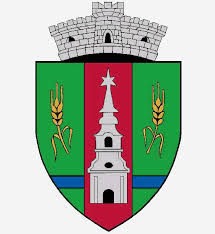 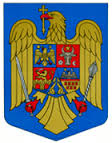 JUDEŢUL ARADCOMUNA ZERINDLoc. ZERIND  NR. 1 Tel/Fax: 0257355566e-mail: primariazerind@yahoo.com		   www.primariazerind.roH O T A R A R E A NR 8.din 16.01.2019.                   Privind  aprobarea incheierii Contractului de comodat cu SANO ZERMED SRL,obiectul fiind acordarea folosintei gratuite a cladirii Dispensarului Uman din ZerindAvand in vedere:             -Adresa dlui Dr. BURIAN ALEXANDRU,medic specialist de medicina de familie,inregistrata la Primaria Zerind sub nr . 90./16.01.2019.Necesitatea  desfasurarii in bune conditii a activitatii medicale umane in Comuna Zerind.              -Prevederile art.2146-2157, din  Noul Cod Civil.In temeiul: art.36(2)lit.c,alin.5.lit.b.alin.6 lit.a. pct. 3.,art.39.(1);art.45(3),art.124 din Legea nr.215/2001,republicata,privind Administratia publical  locala,Prezenta hotarare a fost adoptata cu votul a 9 consilieri care au votat pentru din totalul de 9 consilieri ai Consiliului Local Zerind  prezenti la sedinta (nr. total al consilierilor in functie  9)                                     CONSILIUL LOCAL ZERIND,JUDETUL ARAD                                                           H  O  T  A  R  A S  T E:Art.1.- Se aproba incheierea Contractului de comodat intre Consiliul Local Zerind(comodant)  si  Sano Zermed SRL (comodatar) reprezentata de Dr.Burian Alexandru, care isi desfasoara activitatea in cladirea Dispensarului medical uman din Zerind,situat în Comuna Zerind nr. 18.,proprietatea  statului roman cu drept de administrare în favoarea Consiliului Local Zerind.Contractul de comodat se incheie pentru perioada: 01.01.2019-..........................Art.2.- Anexa nr.1-,,Contractul de comodat,,  face parte integranta a prezentei Hotarari .Art.3.-Cu ducerea la indeplinire a prezentei se incredinteaza Primarul Comunei Zerind.Art.4.-Prezenta se comunica Institutiei Prefectului-Judetul Arad ,primarului Comunei Zerind si dlui   Dr. Burian Alexandru.                          PRESEDINTE                                           Contrasemneaza,SECRETAR                        GAL  LEVENTE                                   jr.BONDAR HENRIETTE-KATALIN    